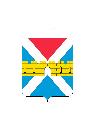 АДМИНИСТРАЦИЯ  КРЫМСКОГО  ГОРОДСКОГО  ПОСЕЛЕНИЯ КРЫМСКОГО РАЙОНАПОСТАНОВЛЕНИЕ  от 09.04.2024                                                                                                                       № 378город КрымскО подготовке проекта о внесении изменений в Правила землепользования и застройки Крымского городского поселения Крымского районаВ целях совершенствования порядка регулирования землепользования                 и застройки на территории Крымского городского поселения Крымского района, в соответствии с Градостроительным кодексом Российской Федерации, Федеральным законом от 6 октября 2003 г. № 131-ФЗ «Об общих принципах организации местного самоуправления в Российской Федерации», Уставом муниципального образования Крымский район, п о с т а н о в л я ю: 1. Отделу архитектуры и градостроительства администрации Крымского городского поселения Крымского района (Нагапетьян Н.А.) приступить                       к подготовке проекта о внесении изменений в Правила землепользования                        и застройки Крымского городского поселения Крымского района, утвержденные решением Совета Крымского городского поселения Крымского района от 10 ноября 2011 г. № 144 «Об утверждении правил землепользования и застройки Крымского городского поселения Крымского района»                                (с внесенными изменениями от 19 октября 2023 г.).2. Определить комиссию по подготовке проекта Правил землепользования и застройки Крымского городского поселения Крымского района органом, уполномоченным на проведение процедур по подготовке проекта о внесении изменений в Правила землепользования и застройки Крымского городского поселения Крымского района.3. Утвердить Порядок и сроки проведения работ по подготовке проекта        о внесении изменений в Правила землепользования и застройки Крымского городского поселения Крымского района (приложение).  4. Общему отделу администрации Крымского городского поселения Крымского района (Колесник С.С.) опубликовать настоящее постановление                 в газете «Призыв».25. Организационному отделу администрации Крымского городского поселения Крымского района (Завгородняя Е.Н) разместить настоящее  постановление на официальном сайте администрации Крымского городского поселения Крымского района в сети Интернет6. Контроль за выполнением настоящего постановления оставляю                            за собой. 7. Постановление вступает в силу со дня его опубликования.Глава Крымского городскогопоселения Крымского района                                                              Я.Г. Будагов